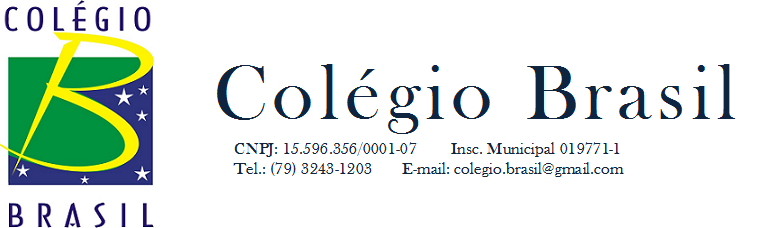 LISTA DE MATERIAL INFANTIL 2021LIVROS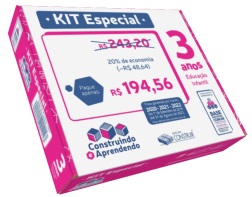 Kit Especial Construindo e Aprendendo – 3 anos/Educação Infantil  Editora Construir.Material individualMaterial coletivoEntrega e conferência dos materiais dias 01 a 30 de dezembro de 2020.   Obs.Não receberemos material durante a 1ª semana de aula. Estaremos recepcionando os nossos alunos.Início das aulas: 25 de janeiro de 2021UNIFORME: short azul marinho em malha, camisa branca (ambos com o símbolo do colégio), o tênis totalmente preto e meias brancas.NATAÇÃO:MENINAS - MAIÔ E TOUCA AZUL MARINHO COM O SÍMBOLO DO COLÉGIO.MENINOS – SUNGA E TOUCA AZUL MARINHO COM O SÍMBOLO DO COLÉGIO.OBS: O uso do uniforme completo e padronizado é obrigatório a partir do primeiro dia de aula, sendo norma integrante do Regimento do Colégio Brasil.É DE GRANDE IMPORTÂNCIA QUE O ALUNO DISPONHA DE TODO MATERIAL ESCOLAR NO PRIMEIRO DIA DE AULA.  OS LIVROS E CADERNOS DEVEM SER ENCAPADOS COM PLÁSTICO TRANSPARENTE E ETIQUETADOS COM O NOME DO ALUNO E SÉRIE.02 cadernos capa dura 48 folhas do grande s/ espiral01 tesoura sem ponta com o nome gravado01 caderno de desenho grande capa dura 96 folhas01 toalhinha com nome gravado06 lápis grafite com borrachas/04 apontador02 pastas classificadoras c/ elástico c/ o nome gravado02 conjunto de hidracor grande (12 unidades)01 caixa de tinta guache c/ 6 unidade01 escova de dente/ 01 creme dental03 caixas de giz de cera01 pincel nº 1001 brinquedo educativo02 caixas de lápis de cor (madeira)01 copo ou 01 garrafinha c/ tampa com o nome do aluno01 resma de papel – A4 (210x297 mm) – 90 gramas02 colas brascoplast/01 cola de isopor 04 folhas de EVA com glÍter (2 azul e 1 vermelho)01 pact. de algodão 01 rolo fino de cetim colorido03 folhas de papel camurça (verde, amarelo, azul)02 folhas de papel 40kg/ 01 pct de penas pequena01 caixa de pinta cara/ 01 tela para pintura 30/3004caixas de massa de modelar01 pct. palito de picolé/ 01 pct palito de churrasco06 folhas de EVA: 2 laranjas, 2 pretas e 2 marrom03 m de TNT inteiro VERDE/03 m de TNT inteiro CREME01 caixa de cola colorida/ 01 rolo de barbante02 mts de feltro / 02 mts de chita 01 pct de balões coloridos02 cartolinas dupla face